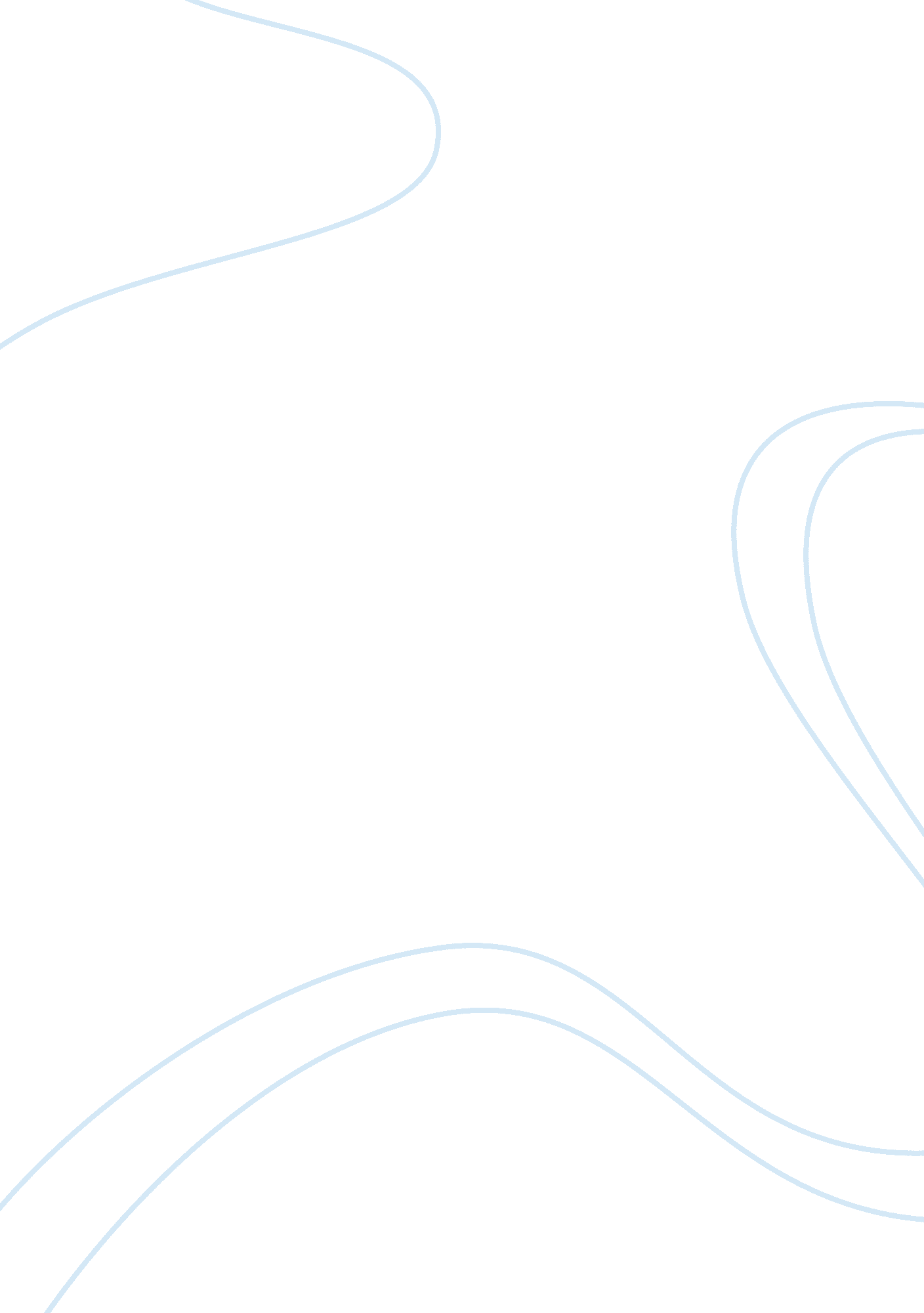 Cam new regulation proposal in the united states essay exampleBusiness, Management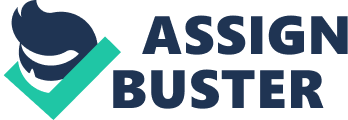 \n[toc title="Table of Contents"]\n \n \t Need for a new mode of for regulation \n \t New Regulation \n \t Content of the Proposal \n \n[/toc]\n \n Need for a new mode of for regulation The central US government does not regulate CAM matters instead individual states are mandated with the duty of regulating health and safety matters as a part of their mandate as stipulated in the constitution. As a result there are many practices adopted in different states regarding Complimentary and alternative medicine in the United States. Due to this non uniformity and the weaknesses a new regulation proposal is hereby discussed. New Regulation The proposal is a regulation by FDA titled ‘’draft guidance for industry on Complimentary and alternative medicine ‘’. This regulation will be instrumental in that it will help eliminate the dilemma created in the administration of food, therapies and medicines to patients. Content of the Proposal The new regulation would be composed of specific definitions regarding products reoffered under the CAM umbrella. The proposal would encapsulate medicine, natural minerals, drinks, food as well as other therapies carried out to lessen the effects of diseases. The proposal would be applicable for the regulation of foods and drinks in order to solve uncertainties in existing models of regulation. In addition it will consist of a number of FDA’s official version regarding the administration of drugs, foods and therapies for various people and scenarios. This proposal will be aimed at controlling cases of uncertainties and enhancing standard administration of services in the medical field. This regulation will go further to enhance fairness amongst investors in the field eliminating monopoly. The regulation by FDA will also impact immensely on advertisement of CAM therefore controlling manipulation of patients by practitioners. The regulation will demand substantial proves of all medicinal adverts in order to ascertain validity of any advertisement claim. This regulation is also aimed at enhancing uniformity in the administration of foods, drinks and medicinal drugs and therapies in all the states. The regulation will impose cost implications in the practice discouraging illegal involvement in the field. 